 O SECRETÁRIO MUNICIPAL DE CULTURA, no uso de suas atribuições, conferidas pela legislação em vigor, torna público os ANEXOS REFERENTE AO  EDITAL DE CHAMAMENTO PÚBLICO Nº 001/SEMCUL/2020 PARA CADASTRAMENTO DE AGENTES, COLETIVOS, ESPAÇOS  E  INSTITUIÇÕES CULTURAIS. Publicado nos atos oficiais em 11 de setembro de 2020.ANEXO IFORMULÁRIO PARA O CADASTRO DE AGENTES CULTURAIS DE NOVA IGUAÇUA Prefeitura da Cidade de Nova Iguaçu, através da Secretaria Municipal de Cultura (SEMCULT) e Fundação Educacional e Cultural de Nova Iguaçu (FENIG), atendendo à Lei nº 14.017/2020, nomeada Lei Aldir Blanc, vem por meio deste formulário cadastrar os artistas/agentes culturais, que por alguma forma foram impactados durante o período da pandemia do vírus COVID-19.O cadastramento objetiva também nortear, com a profícua colaboração do Conselho Municipal de Políticas Culturais, a propositura de ações de fomento, editais e auxílios em casos de necessidade.Observação: Será aceito apenas um cadastro por CPF ou CNPJ.CPF: _________________________________.RG: _________________________________.Data de nascimento: _____/_____/_____.Nome completo: _________________________________________________.Nome artístico / social: ___________________________________________.Etnia conforme auto-reconhecimento:(      ) Negro(      ) Pardo(      ) Indígena(      ) Amarelo(      ) Branco(      ) Prefiro não dizerGênero:(      ) Feminino(      ) Masculino(      ) Outro: ___________________Nome completo da mãe*: ___________________________________________*Em caso de não preenchimento será considerado "Mãe Desconhecida".Registro profissional*: ___________________*DRT, OMB, STIC, SATED, entre outros.ENDEREÇOLogradouro (rua, travessa, avenida, etc): ______________________________Número: _______Complemento: _______Bairro: _____________________________Cidade: ____________________________CEP: ______________________________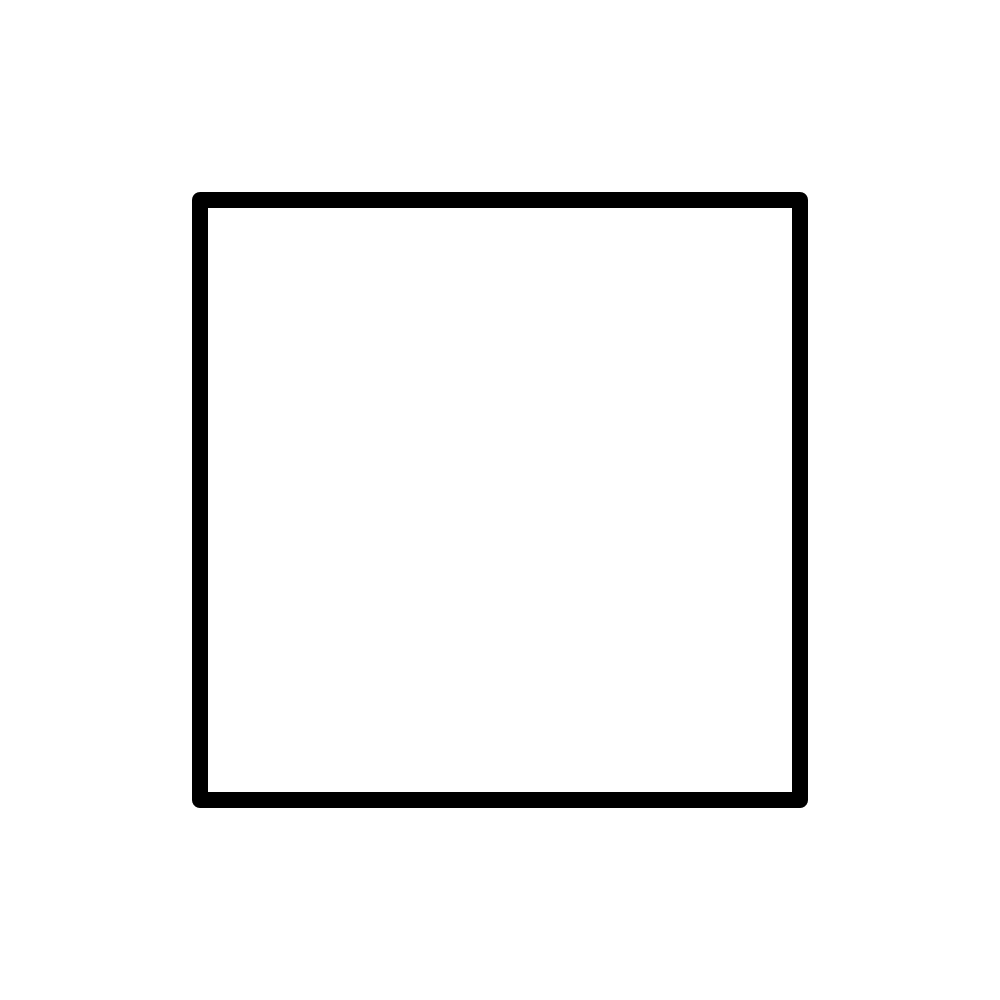 Declaro para os devidos fins que desenvolvo atividades culturais em NOVA IGUAÇU.Você recebe algum auxílio financeiro?(      ) Bolsa Família	
(      ) Auxílio Emergencial(      ) NenhumCONTATOTelefone (1): ________________________Telefone (2): ________________________Telefone (3): ________________________E-mail: ____________________________________Redes sociais* (1): _______________________________________*Escreva o link da página, por exemplo: www.facebook.com/MariaSantos01Redes sociais (2): _______________________________________Área(s) de atuação:(      ) Arte Educação(      ) Artes Cênicas(      ) Artes Plásticas(      ) Artes Visuais(      ) Artesanato(      ) Audiovisual(      ) Circo(      ) Dança(      ) Gastronomia(      ) Literatura(      ) Moda(      ) Multimídia/Transmídia(      ) Música(      ) Patrimônio Cultural Material e Imaterial(      ) Povos e Comunidades Tradicionais(      ) Produção Cultural(      ) Outros: _____________________________Principal área de atuação: (Marque apenas uma opção)(      ) Arte Educação(      ) Artes Cênicas(      ) Artes Plásticas(      ) Artes Visuais(      ) Artesanato(      ) Audiovisual(      ) Circo(      ) Dança(      ) Gastronomia(      ) Literatura(      ) Moda(      ) Multimídia/Transmídia(      ) Música(      ) Patrimônio Cultural Material e Imaterial(      ) Povos e Comunidades Tradicionais(      ) Produção Cultural(      ) Outros: _____________________________Mini biografia:(Fale um pouco de você e descreva seu histórico profissional)________________________________________________________________________________________________________________________________________________________________________________________________________________________________________________________________________________________________________________________________________________________________________________________________________________________________________________________________________________________________________________________________________________________________________________________________________________________________________________________________________________________________________________________________________________________________________________________________________________________________________________________________________________________________________________________________________________________________________________________________________________________________________________________________________________________________________________________________________________________________________________________________________________Comprovação de atividades (Portfólio e/ou clipping):Anexe a este formulário, documentações que comprovem suas realizações culturais na sua área de atuação, na cidade de Nova Iguaçu, com no mínimo de 24 meses. Em caso de irregularidades, você deverá enviar uma nova documentação comprobatória, respeitando o prazo de 5 dias a partir da data do comunicado de solicitação de nova documentação emitido pela SEMCULT.Declaro que são VERDADEIRAS e EXATAS todas as informações que foram prestadas neste formulário. Declaro ainda estar ciente de que declaração falsa no presente cadastro constituirá crime de falsidade ideológica (art. 299 do Código Penal) e estará sujeita a sanções penais sem prejuízo de medidas administrativas e outras.___________________________________________Assinatura do cadastranteANEXO IIFORMULÁRIO PARA O CADASTRO DE COLETIVOS E/OU ESPAÇOS CULTURAIS DE NOVA IGUAÇUA Prefeitura da Cidade de Nova Iguaçu, através da Secretaria Municipal de Cultura (SEMCULT) e Fundação Educacional e Cultural de Nova Iguaçu (FENIG), atendendo à Lei nº 14.017/2020, nomeada Lei Aldir Blanc, vem por meio deste formulário cadastrar os coletivos e/ou espaços culturais, que por alguma forma foram impactados durante o período da pandemia do vírus COVID-19.O cadastramento objetiva também nortear, com a profícua colaboração do Conselho Municipal de Políticas Culturais, a propositura de ações de fomento, editais e auxílios em casos de necessidade.Observação: Será aceito apenas um cadastro por CPF ou CNPJ.Marque a opção de cadastro:(      ) Coletivo Artístico(      ) Espaço CulturalNome: _________________________________________________E-mail: ____________________________________ENDEREÇOLogradouro (rua, travessa, avenida, etc): ______________________________Número: _______Complemento: _______Bairro: _____________________________Cidade: ____________________________CEP: ______________________________Declaro para os devidos fins que desenvolvo atividades culturais em NOVA IGUAÇU.Endereço virtual: ____________________________________Área(s) de atuação:(      ) Arte Educação(      ) Artes Cênicas(      ) Artes Plásticas(      ) Artes Visuais(      ) Artesanato(      ) Audiovisual(      ) Circo(      ) Dança(      ) Gastronomia(      ) Literatura(      ) Moda(      ) Multimídia/Transmídia(      ) Música(      ) Patrimônio Cultural Material e Imaterial(      ) Povos e Comunidades Tradicionais(      ) Produção Cultural(      ) Outros: _____________________________Principal área de atuação: (Marque apenas uma opção)(      ) Arte Educação(      ) Artes Cênicas(      ) Artes Plásticas(      ) Artes Visuais(      ) Artesanato(      ) Audiovisual(      ) Circo(      ) Dança(      ) Gastronomia(      ) Literatura(      ) Moda(      ) Multimídia/Transmídia(      ) Música(      ) Patrimônio Cultural Material e Imaterial(      ) Povos e Comunidades Tradicionais(      ) Produção Cultural(      ) Outros: _____________________________Número de componentes: _______Número de pessoas em média impactadas pelas ações anualmente: _______Fale um pouco sobre o coletivo / espaço:__________________________________________________________________________________________________________________________________________________________________________________________________________________________________________________________________________________________________________________________________________________________________________________________________________________________________________________________________________________________________________________________________________________________________________________________________________________________________________________________________________________________________________________________________________________________________________________________________________________________________________________________________________________________________________________________________________________________________________________________________________________________________________________________________________________________________________________________________________________________________________________________________________________Comprovação de atividades (Portfólio e/ou clipping):Anexe a este formulário, documentações que comprovem suas realizações culturais na sua área de atuação, na cidade de Nova Iguaçu, com no mínimo de 24 meses. Em caso de irregularidades, você deverá enviar uma nova documentação comprobatória, respeitando o prazo de 5 dias a partir da data do comunicado de solicitação de nova documentação emitido pela SEMCULT.Carta de Indicação do Representante do Coletivo ou Espaço Cultural: é obrigatório o anexo da Carta a este formulário. (Anexo IV)DADOS DO REPRESENTANTENome completo: _________________________________________________.Nome artístico / social: ___________________________________________.CPF: _________________________________.RG: _________________________________.Data de nascimento: _____/_____/_____.Etnia conforme auto-reconhecimento:(      ) Negro(      ) Pardo(      ) Indígena(      ) Amarelo(      ) Branco(      ) Prefiro não dizerGênero:(      ) Feminino(      ) Masculino(      ) Outro: ___________________Telefone (1): ________________________Telefone (2): ________________________E-mail: ____________________________________Declaro que são VERDADEIRAS e EXATAS todas as informações que foram prestadas neste formulário. Declaro ainda estar ciente de que declaração falsa no presente cadastro constituirá crime de falsidade ideológica (art. 299 do Código Penal) e estará sujeita a sanções penais sem prejuízo de medidas administrativas e outras.___________________________________________Assinatura do representanteANEXO IIFORMULÁRIO PARA O CADASTRO DE COLETIVOS E/OU ESPAÇOS CULTURAIS DE NOVA IGUAÇUA Prefeitura da Cidade de Nova Iguaçu, através da Secretaria Municipal de Cultura (SEMCULT) e Fundação Educacional e Cultural de Nova Iguaçu (FENIG), atendendo à Lei nº 14.017/2020, nomeada Lei Aldir Blanc, vem por meio deste formulário cadastrar os coletivos e/ou espaços culturais, que por alguma forma foram impactados durante o período da pandemia do vírus COVID-19.O cadastramento objetiva também nortear, com a profícua colaboração do Conselho Municipal de Políticas Culturais, a propositura de ações de fomento, editais e auxílios em casos de necessidade.Observação: Será aceito apenas um cadastro por CPF ou CNPJ.Marque a opção de cadastro:(      ) Coletivo Artístico(      ) Espaço CulturalNome: _________________________________________________E-mail: ____________________________________ENDEREÇOLogradouro (rua, travessa, avenida, etc): ______________________________Número: _______Complemento: _______Bairro: _____________________________Cidade: ____________________________CEP: ______________________________Declaro para os devidos fins que desenvolvo atividades culturais em NOVA IGUAÇU.Endereço virtual: ____________________________________Área(s) de atuação:(      ) Arte Educação(      ) Artes Cênicas(      ) Artes Plásticas(      ) Artes Visuais(      ) Artesanato(      ) Audiovisual(      ) Circo(      ) Dança(      ) Gastronomia(      ) Literatura(      ) Moda(      ) Multimídia/Transmídia(      ) Música(      ) Patrimônio Cultural Material e Imaterial(      ) Povos e Comunidades Tradicionais(      ) Produção Cultural(      ) Outros: _____________________________Principal área de atuação: (Marque apenas uma opção)(      ) Arte Educação(      ) Artes Cênicas(      ) Artes Plásticas(      ) Artes Visuais(      ) Artesanato(      ) Audiovisual(      ) Circo(      ) Dança(      ) Gastronomia(      ) Literatura(      ) Moda(      ) Multimídia/Transmídia(      ) Música(      ) Patrimônio Cultural Material e Imaterial(      ) Povos e Comunidades Tradicionais(      ) Produção Cultural(      ) Outros: _____________________________Número de componentes: _______Número de pessoas em média impactadas pelas ações anualmente: _______Fale um pouco sobre o coletivo / espaço:__________________________________________________________________________________________________________________________________________________________________________________________________________________________________________________________________________________________________________________________________________________________________________________________________________________________________________________________________________________________________________________________________________________________________________________________________________________________________________________________________________________________________________________________________________________________________________________________________________________________________________________________________________________________________________________________________________________________________________________________________________________________________________________________________________________________________________________________________________________________________________________________________________________Comprovação de atividades (Portfólio e/ou clipping):Anexe a este formulário, documentações que comprovem suas realizações culturais na sua área de atuação, na cidade de Nova Iguaçu, com no mínimo de 24 meses. Em caso de irregularidades, você deverá enviar uma nova documentação comprobatória, respeitando o prazo de 5 dias a partir da data do comunicado de solicitação de nova documentação emitido pela SEMCULT.Carta de Indicação do Representante do Coletivo ou Espaço Cultural: é obrigatório o anexo da Carta a este formulário. (Anexo IV)DADOS DO REPRESENTANTENome completo: _________________________________________________.Nome artístico / social: ___________________________________________.CPF: _________________________________.RG: _________________________________.Data de nascimento: _____/_____/_____.Etnia conforme auto-reconhecimento:(      ) Negro(      ) Pardo(      ) Indígena(      ) Amarelo(      ) Branco(      ) Prefiro não dizerGênero:(      ) Feminino(      ) Masculino(      ) Outro: ___________________Telefone (1): ________________________Telefone (2): ________________________E-mail: ____________________________________Declaro que são VERDADEIRAS e EXATAS todas as informações que foram prestadas neste formulário. Declaro ainda estar ciente de que declaração falsa no presente cadastro constituirá crime de falsidade ideológica (art. 299 do Código Penal) e estará sujeita a sanções penais sem prejuízo de medidas administrativas e outras._________________________________________Assinatura do representanteANEXO IIIFORMULÁRIO PARA O CADASTRO DE INSTITUIÇÕES CULTURAIS DENOVA IGUAÇUA Prefeitura da Cidade de Nova Iguaçu, através da Secretaria Municipal deCultura (SEMCULT) e Fundação Educacional e Cultural de Nova Iguaçu (FENIG),atendendo à Lei nº 14.017/2020, nomeada Lei Aldir Blanc, vem por meio desteformulário cadastrar as instituições culturais, que por alguma forma foramimpactados durante o período da pandemia do vírus COVID-19.O cadastramento objetiva também nortear, com a profícua colaboração doConselho Municipal de Políticas Culturais, a propositura de ações de fomento,editais e auxílios em casos de necessidade.Observação: Será aceito apenas um cadastro por CPF ou CNPJ.Nome fantasia: ________________________________________CNPJ: ____________________________________Razão Social: ________________________________________ENDEREÇOLogradouro (rua, travessa, avenida, etc): ______________________________Número: _______Complemento: _______Bairro: _____________________________Cidade: ____________________________CEP: ______________________________Declaro para os devidos fins que desenvolvo atividades culturais em NOVAIGUAÇU .Rede social * : _______________________________________*Escreva o link da página, por exemplo: www.facebook.com/Espacocultural01Telefone: ________________________Área(s) de atuação:( ) Arte Educação( ) Artes Cênicas( ) Artes Plásticas( ) Artes Visuais( ) Artesanato( ) Audiovisual( ) Circo( ) Dança( ) Gastronomia( ) Literatura( ) Moda( ) Multimídia/Transmídia( ) Música( ) Patrimônio Cultural Material e Imaterial( ) Povos e Comunidades Tradicionais( ) Produção Cultural( ) Outros: _____________________________Principal área de atuação: (Marque apenas uma opção)( ) Arte Educação( ) Artes Cênicas( ) Artes Plásticas( ) Artes Visuais( ) Artesanato( ) Audiovisual( ) Circo( ) Dança( ) Gastronomia( ) Literatura( ) Moda( ) Multimídia/Transmídia( ) Música( ) Patrimônio Cultural Material e Imaterial( ) Povos e Comunidades Tradicionais( ) Produção Cultural( ) Outros: _____________________________Possui funcionários, voluntários, associados, entre outros essenciais paraas realizações das atividades?( ) Sim.( ) Não.Quantidade de funcionários: _______Quantidade de voluntários: _______Quantidade de associados: _______Quantidade de Outros (_____________________): _______Número de pessoas em média impactadas pelas ações da instituiçãoanualmente: _______Fale um pouco de sua instituição:__________________________________________________________________________________________________________________________________________________________________________________________________________________________________________________________________________________________________________________________________________________________________________________________________________________________________________________________________________________________________________________________________________________________________________________________________________________________________________________________________________________________________________________________________________________________________________________________________________________________________________________________________________________________________________________________________________________________________________________________________________________________________________________________________________________________________________________________________________________________________________________________________________________Comprovação de atividades (Portfólio e/ou clipping):Anexe a este formulário, documentações que comprovem suas realizaçõesculturais na sua área de atuação, na cidade de Nova Iguaçu, com no mínimo de24 meses. Em caso de irregularidades, você deverá enviar uma novadocumentação comprobatória, respeitando o prazo de 5 dias a partir da data docomunicado de solicitação de nova documentação emitido pela SEMCULT.DADOS DO REPRESENTANTE LEGALNome completo: _________________________________________________.Nome artístico / social: ___________________________________________.CPF: _________________________________.RG: _________________________________.Data de nascimento: _____/_____/_____.Etnia conforme auto-reconhecimento:( ) Negro( ) Pardo( ) Indígena( ) Amarelo( ) Branco( ) Prefiro não dizerGênero:( ) Feminino( ) Masculino( ) Outro: ___________________Telefone (1): ________________________Telefone (2): ________________________E-mail: ____________________________________Declaro que são VERDADEIRAS e EXATAS todas as informações que foramprestadas neste formulário. Declaro ainda estar ciente de que declaração falsa nopresente cadastro constituirá crime de falsidade ideológica (art. 299 do CódigoPenal) e estará sujeita a sanções penais sem prejuízo de medidas administrativase outras.___________________________________________Assinatura do representante legal da instituiçãoANEXO IVCARTA DE INDICAÇÃO DO REPRESENTANTE DO COLETIVO OU ESPAÇO CULTURALEu, _____________________________________, estado civil _______________, instituído no RG ____________________________, residente no endereço ________________________________________________________________________, representa o coletivo ou espaço cultural _____________________________________, com a função ________________________, sendo representante designado.Outrossim, informamos para fins de cadastramento que esta atribuição designada de representante do coletivo ou espaço cultural ocorreu em ____/____/____.________________________________________Assinatura do representanteNOME COMPLETO:ASSINATURA:CPF: